Creating a Word Bibliography (PC)Open a NEW document in ‘Word’Select ‘References’ from the top tool barClick on ‘Insert Citation’‘add new source’The box below will display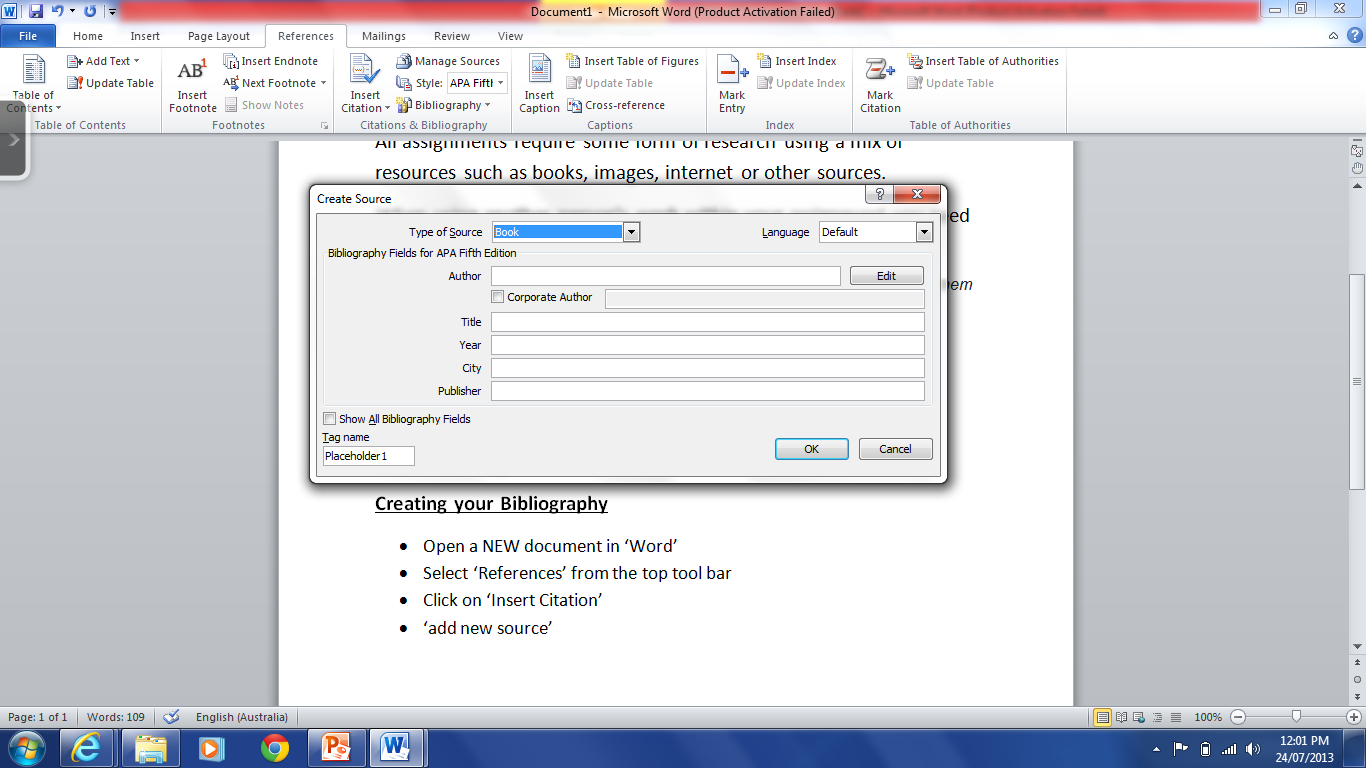 Select the ‘Type of source’ from the drop down selection ie. Book, internet etc.Complete each section with the information taken directly from the resource.  If the information is not available ie. No author, then leave it blank.NB:  When you click in each box an example of how to enter data displays on the bottom of the box.Once you have completed the ‘Citation’ it appears as shown:This is simply a citation to be used if quoting a person within your text.To create your ‘Bibliography’  select:ReferencesStyle:  Bibliography – drop down arrowInsert BibliographyTo edit/create/delete your bibliography list click on ‘Manage Sources’ and choose your action. The ‘Manage Sources’ is a tool that manages all bibliographic entries created by the user.Robertson, D., 2013. Library Skills are FUN. Erina: GRIF Publishing.